PERÍODO ACADÉMICO 2021-1EVIDENCIAS DE LOS LINKS DE LOS INFORMES DE PRÁCTICAS DE ASIGNATURAS DE DERECHO PROCESAL.Derecho Procesal y Práctica Penal III –Noveno A. DR. MAURO ALFREDO PINARGOTY ALONZO. 16-08-2021	Simulación de audiencia (Procedimiento expedito por contravención de tránsito. Caso: Embriaguez). Simulación de audiencia (Procedimiento directo).https://uleam-my.sharepoint.com/:v:/g/personal/mauro_pinargoty_uleam_edu_ec/EYIaWv92qS1MlIpcoFwvDh0BRtEL5lRlfRpxYErNi7qG_Q?email=angela.aldaz%40uleam.edu.ec&e=w8LJxfDerecho Procesal y Práctica Penal I – Paralelo “A”. Ab. Andrea Chancay Bermello MgSIMULACIÓN DE AUDIENCIAS PRIMER GRUPO Observación y análisis de medios audiovisuales.YouTube.Dirección web: https://youtu.be/WJi5lBsEieYSIMULACIÓN DE AUDIENCIAS SEGUNDO  GRUPO Observación y análisis de medios audiovisuales.YouTube.Dirección web: https://youtu.be/Qb7aEK_CsCA.LÓGICA JURÍDICA  OCTAVO “A” .- Ab. Byron Guillen Zambrano  Mg.01-07-2021. Simulación de audiencia.https://youtu.be/qU9o0Syv-60https://youtu.be/eXAAbpMiZ-8.DERECHO PROCESAL Y PRÁCTICA CIVIL II. 7C. DRA. LAURA JOZA MEJÍA,MG.22-07-2021	Simulación de audiencia: Procedimiento monitorio.https://uleam-my.sharepoint.com/:v:/g/personal/laura_joza_uleam_edu_ec/EaoNnhCB9DVEnYs4pqzKuloBJpKocVSIJxWNhgTsC3ZBRA?email=angela.aldaz%40uleam.edu.ec&e=Vq4LOy23-07-2021	Simulación de audiencia: Procedimiento ejecutivo.https://uleam-my.sharepoint.com/:v:/g/personal/laura_joza_uleam_edu_ec/EVGxozUGDcVFmgSJp9C9fewBahNL4AxY41Mc6lTWQ32gtg?email=angela.aldaz%40uleam.edu.ec&e=n7frD123-07-2021	Simulación de audiencia: Procedimiento sumario.https://uleam-my.sharepoint.com/:v:/g/personal/laura_joza_uleam_edu_ec/EfTQ7agQG8dJvM-0QI6cDSkB37VLlOjidMNcPU1C9enDYA?email=angela.aldaz%40uleam.edu.ec&e=BAPtwb24-07-2021	Simulación de audiencia: Procedimiento voluntario.https://uleam-my.sharepoint.com/:v:/g/personal/laura_joza_uleam_edu_ec/EVGxozUGDcVFmgSJp9C9fewBahNL4AxY41Mc6lTWQ32gtg?email=angela.aldaz%40uleam.edu.ec&e=n7frD124-07-2021	Simulación de audiencia: Nulidad de contrato. https://uleam-my.sharepoint.com/:v:/g/personal/laura_joza_uleam_edu_ec/EfTQ7agQG8dJvM-0QI6cDSkB37VLlOjidMNcPU1C9enDYA?email=angela.aldaz%40uleam.edu.ec&e=BAPtwb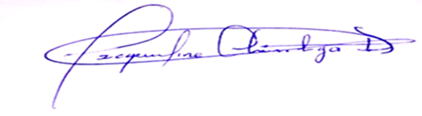 SUPERVISOR/A:   Ab. Jacqueline Chiriboga Dávalos, Mg.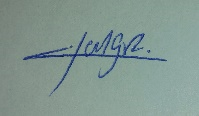 REPT. ESTUDINANTIL: Srta Michelle Garrido Rodríguez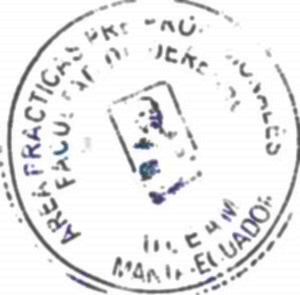 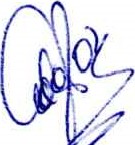 RESPONSABLE DEL ÁREA DE PRÁCITICAS: Ab.Ángela Aldaz Quiroz,Mg.Recibido: 30/8/21. 18H.